UPORABA BINOMSKEGA IZREKA – naloge za 4. letnik1. Izračunaj: 							        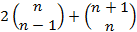 2. Izračunaj po binomskem izreku na dve decimalni mesti natančno: 1,240           	         3. Določi n v enačbi: a) ; b)         R: a) n=8; b) n=2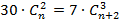 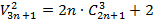 4. Izračunaj  po binomskem izreku. 				          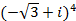 5. Reši enačbo: 						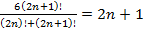 6. Reši enačbo:   					          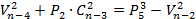 7. Pokaži, da velja: a)  b) 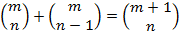 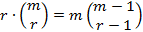 8. Poišči člen v razvoju binoma , ki ne vsebuje x-a. 			             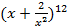 9. Zapiši člen v razvoju binoma , ki vsebuje faktor 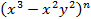 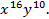 10. Poišči člen v razvoju binoma , ki vsebuje .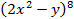 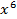 11. Poišči člen v razvoju binoma , ki vsebuje . Ali obstaja člen, ki ne vsebuje a?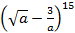 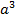 12. Poišči člen v razvoju binoma , ki vsebuje .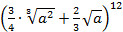 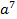 13. Poišči člen v razvoju binoma , ki vsebuje .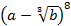 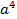 14. V razvoju binoma  je razmerje koeficientov pred tretjim in četrtim členom enako 3 : 4. Določi n in nato zapiši člen, ki vsebuje .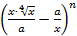 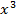 15. V razvoju binoma  določi x tako, da bo njegov tretji člen enak 240. 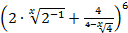 16. V razvoju binoma  določi x tako, da bo njegov tretji člen enak .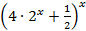 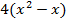 17. Poišči in določi tisti člen v razvoju binoma , v katerem sta eksponenta pri potencah z osnovo a in osnovo b med seboj enaka. 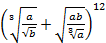 18. V razvoju binoma  določi člen, pri katerem je eksponent potence z osnovo b 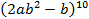       trikrat večji kot eksponent pri potenci z osnovo a.